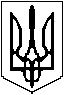 УКРАЇНАХМЕЛЬНИЦЬКА ОБЛАСТЬЧЕМЕРОВЕЦЬКА РАЙОННА РАДА31600  смт. Чемерівці вул.. Центральна 28 тел.9-25-71вих.№	від			ГО «Центр UA»У відповідь на ваш лист Чемеровецька районна рада надає відповідь, в межах своє компетентності :Демонтовано -  26 памятників   В. Леніну 1 погруддя  К.Марксу1 барельєф В.ЛенінуУсі демонтовані об’єкти знаходяться на балансах відповідних сільських та селищних рад. Знищенню підлягає- 0.Заступник голови  ради                                        В.Мамчура